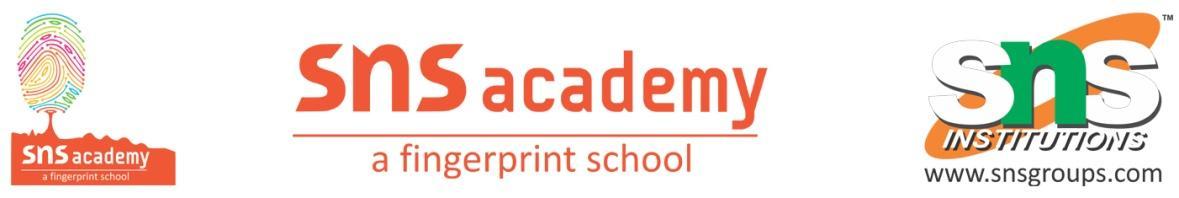 YEAR PLANNER – 2023  -  2024GRADE - XIMONTHBOOKTOPICJUNEHornbillPOEMA PhotgraphHornbillPROSEPortrait of a LadyNOTICEJULYHornbillPROSEWe are not Afraid to Die if we are together..SnapshotThe Summer of the beautiful white horse.INVITATION FORMALAUGUSTHornbillPROSEDiscovering Tut…POEMThe Laburnum TopSnap shotThe AddressINVITATION INFORMALSEPTEMBERHornbillPOEMThe Voice of the RainSnapshotMother’s DayREPLY (ACCEPTANCE & REFUSAL)OCTOBERHornbillPROSEThe AdventurePOEMChildhoodJOB APPLICATIONNOVEMBERHornbillPROSEThe Silk RoadSnapshotThe BirthLETTER TO THE EDITORDECEMBERHornbillPROSETale of Melon CityPOEMFather to SonARTICLE & REPORT WRITINGJAN  TO   FEBREVISION--